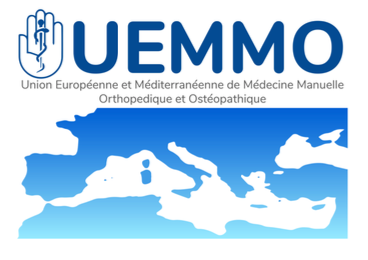 CONVOCATION à L’ASSEMBLÉE GÉNÉRALE DE L’UEMMO  MILANO LE 13 NOVEMBRE 2021Piccolo Cottolengo di Don Orione  à partir de 18 H. ANGERS le 12 octobre 2021Chers confrèresVous êtes conviés à l’Assemblée Générale (AG) 2021 de l’Union Européenne et Méditerranéenne de Médecine Manuelle Orthopédique et ostéopathique L’ordre du jour en sera :	Rapport moral du Président	Adoption du rapport de la dernière AG	Rapport du secrétaire généralRapport du TrésorierRelations internationalesQuestions diversesRappelons que cette Assemblée Générale n’est pas élective.Si vous ne pouvez pas vous déplacer, vous avez la possibilité de transmettre votre pouvoir pour l’adoption du compte rendu de la dernière AG, donner quitus au trésorier, valider les nouvelles  relations UEMMO/SOFMMOO. Pour ceci vous voudrez bien confirmer ci-dessous votre transmission de pouvoir accompagnée de votre tampon professionnel. Vous barrerez la mention ci-dessous en cas de refus d’accorder votre pouvoir. MERCI.JE DONNE POUVOIR pour voter en mon nom au docteur - - - - - - - - - 							Tampon et signature